الف) تَرجِمِ الکَلِماتِ الَّتي تَحتَها خَطٌّ:أُنظُر لِتِلکَ الشَّجَرَة     ذاتِ الغُصونِ النَّضِرَة     ....................تُصبِحُ الأَرضُ مَفروشَةً بِالأَسماکِ                  ....................ب) اُکتُب في الفَراغِ الکَلِمَتَینِ المُتَرادَفَینِ و الکَلِمَتَینِ المُتَضادَّتَینِ (کلمتان زائدتان):(غالِیَة - أَصبَحَ – حَفلَة – رَخیصَة – أَنزَلَ – مِهرَجان)1) ................. = .................			2) ................. ≠ .................ج) عَیِّنِ الکَلِمَةَ الغَریبَةَ في المَعنَی:1) الثَّلج - المَطَر – الفُستان – المُحیط			الکلمة الغریبة: .................2) الشَّجَرَة – الغُصن – الغَیم – الحَبَّة			الکلمة الغریبة: .................د) اُکتُب مُفرَدَ أَو جَمعَ الکَلِمَتَینِ:1) فِلم: .................					2) حِبال: .................هـ) تَرجِمِ العِباراتِ التّالِیة إلی الفارسِیة:1) (اللهُ وَلِيُّ الَّذینَ آمَنوا یُخرِجُهُم مِنَ الظُّلُماتِ إِلَی النُّورِ)    .........................................................................2) (واِعتَصِموا بِحَبلِ اللهِ جَمیعاً وَ لا تَفَرَّقوا) ......................................................................3) تَفَکُّرُ ساعَةٍ خَیرٌ مِن عِبادَةِ سَبعینَ سَنَةٍ. ........................................................................4) النّاسُ نیامٌ فَإِذا ماتوا اِنتَبَهوا. ......................................................................................5) وَ زانَهُ بِأَنجُمٍ کَالدُّرَرِ المُنتَشِرَة. .....................................................................................6) إنَّ طَعامَ الواحِدِ یَکفِي الإثنَینِ. ...................................................................................7) مَن رَأی مِنکُم أَحَداً یَدعُو إِلَی التَّفرقَةِ فَهُوَ عَمیلُ العَدُوِّ.8) یَحدُثُ إِعصارٌ شدیدٌ فَیَسحَبُ الأَسماکَ إلی السَّماءِ بِقُوَّةٍ وَ یَأخُذُها إِلی مَکانٍ بَعیدٍ..................................................................................................................9) لا تَنامُ الزَّرّافَةُ في الیَومِ الواحِد إلّا أَقَلَّ مِن ثَلاثینَ دَقیقةً..........................................................................................10) الصّینُ أَوّلُ دَولَةٍ في العالَمِ اِستَخدَمَت نُقوداً وَرَقیّةً..........................................................................................و) اِنتَخَبِ التَّرجَمَةَ الصَّحیحَة:1) (لا تَیأَسوا مِن رَحمَةِ اللهِ):الف) از رحمت خدا ناامید نشوید.  ب) نباید از رحمت خدا ناامید شوید.  2) (مَن جاءَ بِالحَسَنَةِ فَلَهُ عَشرُ أَمثالِها):الف) هرکس با کار نیکی بیاید ده تا مانند آن پاداش دارد.  ب) هرکس کار نیکی بیاورد ده برابر آن پاداش میگیرد.  ز) أَکمِلِ الفَراغاتِ في التَّرجَمَةَ الفارسِیَّة:1) المُسلِمونَ خُمسُ سُکّانُ العالَمِ.مسلمان ها ................. ، ................. جهان هستند.2) یُلاحِظُ النّاسُ غَیمَةً سَوداءَ وَ مَطَراً شَدیداً.مردم ................. سیاه و باران شدیدی را .................3) البِلادُ الإسلامِیَّةُ تَختَلِفُ في لُغاتِها وَ أَلوانِها.کشورهای اسلامی در ................. و رنگهایشان .................ح) تَرجِمِ الأَفعالِ التّالِیَة:1) کانُوا یَکتُبُونَ =........................		4) أُنظُري =.......................2) لا تَظلِم° =........................	      	         5) یَستَغفِرُ =......................3) سَیَصبِرُ =......................			6) ما رَجَعنا =.....................ط) اُکتُب لِلفَراغِ کَلِمَةً مُناسِبَةً:1) ................. الأَصدِقاءُ یُطالِعونَ دُروسَهُم. (هؤلاء/هذا/هذانِ)2) ................. تَساقَطَ عَلَی الأَرضِ. (هُوَ/هِيَ/أَنتَ)3) الیَومُ ................. مِن أَیّامِ الأُسبُوعِ یَومُ الأَحَدِ. (الثّالث/الثّاني/الأوّل)4) تِسعونَ ناقص عَشرَة یُساوي................. (ثَمانینَ/مِئَة/تِسعَةَ عَشَرَ)ی) عَیّنِ الجَوابَ الصَّحیحَ:1) اﻷﻣﺮ ﻣﻦ » ﺗُﻌَﻠﱢﻢُ «:		ﻋَﻠﱢﻢ  		 ﺗَﻌَﻠﱠﻢ  		 أَﻋﻠِﻢ  2) اﻟﻤﺼﺪر ﻣﻦ » ﯾَﺘَﺤَﻮَّلُ «:	ﺗَﺤﻮﯾﻞ  		 ﺗَﺤَﻮُّل  		 ﻣُﺘَﺤَﻮِّل  3) اﻟﻤﻀﺎرع ﻣﻦ » اﻋﺘَﺮَفَ «:	ﯾَﻌﺘَﺮِفُ  		 ﯾَﻌﺮِفُ  		 ﯾَﺘَﻌَﺮﱠفُ  4) اﻟﻤﺎضي ﻣﻦ » ﯾُﺨْﺮِجُ «:		أَﺧْﺮَجَ  		 ﺧَﺮَجَ  		 ﺗَﺨَﺮﱠجَ  ک) أَکمِلِ الفَراغَ بِالکَلِمَةِ المُناسَبَةِ:« أَکرَمُوا / دِفاع / اِنتَظِروا / یَحتَفِلُ »1) ماضي: .................		2) مضارع: .................3) أمر: .................		4) مصدر: .................ل) ارسم عَقارِبَ السّاعَة: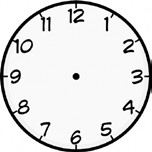 1) الرّابِعَةُ إِلاّ رُبعاً 				2) السّابِعَةُ وَ النِّصفِم) أَکمِلِ الجَدوَلَ التّالي:ن) اُکتُب کلمةً مُناسبةً لِکُلِّ عِبارَةٍ مِنَ الکلماتِ التّالِیَة:« الدُّرَر / الإعصار / المُغلَق / المَطَر / الشَّرَرَة / القَمَر »مِنَ الأَحجارِ الجَمیلَةِ الغالِیَة = .................کَوکَبٌ یَدورُ حَولَ الأَرضِ لَیسَ ضِیاؤُهُ مِن ذاتِه =.................الرّیحُ الشَّدیدَةُ الَّتي تَنتَقِلُ مِن مَکانٍ إلی مَکانٍ آخَر =.................ما لَیسَ مَفتوحاً بَل مَسدُوداً = .................ص) عَیِّنِ الجُملَةَ الصَّحیحَةَ وَ غَیرَ الصَّحیحَةَ حَسَبَ الواقِعِ وَ الحَقیقَة:1) رِسالَةُ الإسلامِ قائِمَةٌ عَلَی أَساسِ المَنطِقِ وَ اِجتِنابِ الإساءَة = .................2) عَلَی کُلّ النّاسِ أَن یَتَعایَشوا مَعَ بَعضِهِم تَعایُشاً سِلمیّاً = .................3) إِنَّ نُزولَ المَطَرِ وَ الثَّلجِ مِنَ السَّماءِ أَمرٌ طَبیعيٌّ = .................4) یَجرِي أَجرُ اِستِغفارِ الوَلَدِ لِلوالِدَینِ قَبلَ مَوتِهِما = .................غ) اِقرَأ النَّصَّ التّالي ثُمَّ أَجِب عَنِ الأَسئلَة:إنَّ الْقُرآنَ یَأمُرُ الْمُسلِمینَ ألَّا یَسُبّوا مَعبوداتِ الْمُشرِکینَ وَ الْکُفّارِ و یُؤَکِّدُ عَلَی حُرّیَّهِ الْعَقیدَهِ و یَقولُ لا یَجوزُ الْإصرارُ عَلَی نِقاطِ الخِلافِ وَ علَیَ العُدوانِ، لِأنَّهُ لا یَنتفعُ بهِ أحَدٌ. قالَ قائِدُنا: مَن رَأَی مِنکُم أَحَداً یَدعُو إلَی التَّفرِقَهِ، فَهُوَ عَدوُّنا.بِمَ یَأمُرُ القُرآنُ المُسلِمینَ؟ماذا قالَ قائِدُنا؟هَلِ القُرآنُ یُؤَکِّدُ عَلَی حُرِّیَّةِ العَقیدَة؟لِماذا لا یَجوزُ الإصرارُ عَلی نِقاطِ الخِلاف؟ظ) أَجِب عَنِ الأَسئلَةِ التّالِیَة:1) مِن أَيِّ بَلَدٍ أَنتَ؟2) کَیفَ وَجَدتَ إیرانَ؟3) کَم عُمرُکَ؟4) کَم مَرَّةً جِئتَ إلی مَشهَدَ لِلزّیارَة؟ﻣﺼﺪرأﻣﺮﻣﻀﺎرع ﻧﻬﯽﻣﻀﺎرعﻣﺎﺿﯽاِستِرجاع:پس گرفتناِستَرجِع:.................لا تَستَرجِع:...............یَستَرجِعُ:.................اِستَرجَعَ:.................إِرسال:...............أَرسِل:....................لا تُرسِلُوا:.................یُرسِلونَ:.................أَرسَلَ:فرستاد